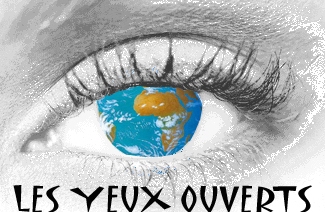 ASSEMBLEE GENERALESamedi 09 Mars 2024A 16hSALLE  DE RESTAURANT SCOLAIRE DE MOUETTESRUE DE LA HOUSSAYE    Derrière la mairie, entrée de l’école27220 MOUETTESORDRE DU JOUR :                                                                               Rapport moralRapport d’activité 2023Rapport financierProjets, cotisationsAppel à candidatures                                                      Questions diverses           Votes et orientation 